Група: АС-73Предмет: Фізична культура Урок № 52   Дата:  10.04.2020Модуль: ГімнастикаПеред початком заняття потрібно заміряти пульс(ЧСС) За 10 сек. × 6 = 80-90уд./хв.РОЗМИНКАКомплекс вправ з набивнимим'ячами (рис. 88)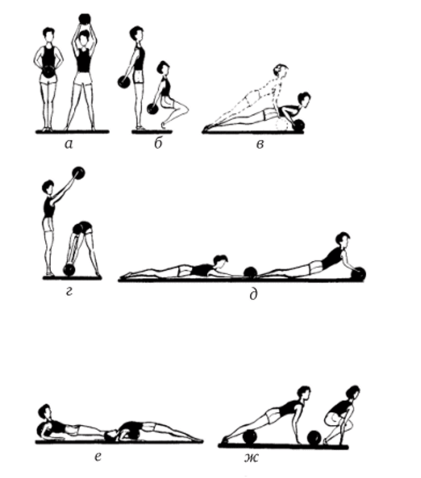 Мал. 88а) на поставу. І.П. - о. с., м'яч вниз. 1 2 - крок лівою в сторону, м'ячвгору - вдих. 3-4 - в.п. - видих.б) Присідання. І.П. - о.с., м'ячззаду. 1 - присісти, м'яч назад. 2 - в.п.в) ДЛЯ М'ЯЗІВ РУК. І.П. - упор лежачи, руки на м'яч. 1 - зігнути руки. 2 - в.п.г) нахилитися вперед. І.П. - о.с., м'яч вперед - догори. 1 - нахил вперед до правої ноги, м'ячемторкнутисяпідлоги. 2 - в.п. 3 - нахил до іншої ноги, 4 - в.п.д) НА гнучкість. І.П. - лежачи на животі, руки вперед на м'яч.1-2 - натискаючи руками на м'яч, прогнутися в груднійчастинітулуба. 3-4 - в.п.е) НА гнучкість. І.П. - упор лежачиззаду на передпліччях, м'ячпід спину. 1-2 - піднімаючи таз з опорою спиною на м'яч, прогнутися. 3-4 - в.п.ж) Стрибки. І.П. - упор лежачи, м'ячпідколінами. 1 - поштовхомнігпіднімаючи таз, перестрибнути через м'яч, упор присівши. 2 - в.п.Заміряти пульс(ЧСС) За 10 сек. × 6 =60-90 уд./хв.Удосконалити техніку виконання вправ з м`ячем.Урок № 53   Дата:  10.04.2020Модуль: ГімнастикаВПРАВИ З ГІМНАСТИЧНОЮ ПАЛИЦЕЮІ. В.п. – о.с. палиця вертикально в руках перед грудями1-2. – поворот тулуба праворуч, палиця вертикально.3-4.- поворот тулуба ліворуч.ІІ. В.п. стійка на колінах, палиця за головою.1. – поворот тулуба праворуч, палицю вгору;2. – в.п.3-4 – те саме, ліворуч.ІІІ. В.П. – о.с. палиця внизу.1. Стійка на правій нозі, ліву назад горизонтально підлозі, палицю вперед.2. в.п.3-4. те саме на лівій нозі, праву назад горизонтально підлозі, палицю вперед.5. в.п.IV. В.п. о.с. палиця внизу ззаду1. – присісти на всій стопі, затиснути палицю під коліном, руки внизу;2. – взяти палицю і підвестися у в.п.V. В.П. – о.с. руки на поясі, палиця на підлозі попереду.1. Стрибок через палицю вперед.2. Стрибок через палицю назад.3. Стрибок з поворотом ліворуч – палиця між ніг.4. в.п.5. Стрибок вперед.6. в.п.7. Стрибок з поворотом праворуч, палиця між ніж.8. в.п.Колові оберти головою в праву та ліву сторонуВ. п. – основна стійка.1-4 – коловий оберт головою в праву сторону. 5-8 – коловий оберт головою в ліву сторону.х 4 разиНахили головою вперед – назад, праворуч – ліворучВ. п. – основна стійка.1 – нахил голови вперед. 2 – нахил голови назад.– нахил голови праворуч.– нахил голови ліворуч.х 4 разиПоперемінна пружна зміна рук:В. п. – права рука догори, ліва –вниз. 1-2 – права рука догори, ліва –вниз.3-4 – ліва рука догори, права –вниз.х 4 разиСкручування тулуба в праву та ліву сторони:В. п. – основна стійка, руки на поясі. 1-2 – поворот тулуба в праву сторону. 3-4 – поворот тулуба в ліву сторону.Методичні рекомендації: голову тримати рівно.х 4 разиНахили тулуба в праву та ліву сторону:В. п. – основна стійка, руки на пояс. 1 – 2 – нахил в праву сторону.3 – 4 – нахил в ліву сторону.х 4 разиНахили тулуба вперед – назад:В. п. – основна стійка руки на пояс. 1 – 2 – нахил тулуба вперед.3 – 4 – нахил тулуба назад.Методичні рекомендації: погляд спрямований вперед, спина прогнута в хребті.х 4 разиНахили тулуба до правої ноги, до середини, до лівої ноги:В. п. – сід ноги нарізно, руки в сторони.1 - Пружній нахил до лівої ноги, торкнутись руками носка. 2 - Те саме уперед, торкнутись руками підлоги.3 - Те саме до лівої ноги, торкнутись руками носка. В. п.Методичні рекомендації: ноги в колінах не згинати, кінчиками пальців рукдістати до стоп та підлоги.8 разівНахили тулуба вперед-вниз:В. п. – основна стійка1 – 3 – нахил тулуба вперед-вниз 4 – В. п.Методичні рекомендації: ноги в колінах не згинати, кінчиками пальців рукдістати до стоп та підлоги.х 4 разиПерехід з ноги на ногу:В. п. – упор присівши на праву ногу, ліву в сторону. 1 - Поштовхом лівої змінити положення ніг.2 - Те саме в іншу сторону.Методичні рекомендації: спина рівна.х 4 разиВипади:В. п. – основна стійка руки на поясі1-3 – випад правою (лівою) ногою вверх-вперед 4 – прийняти В. п.х 4 рази